FORM A (APPLICATION)To the Rector of the International TelematicUniversity UNINETTUNOCorso Vittorio Emanuele II, 3900187 – R O M E (IT)I, the undersigned (Surname and name)  						 born in  	(province of  		) on the  		 residing in   ________________________ (province of  ____) street name  	_________________		_______________________Post Code		 address chosen with regard to this competition:  city  		(province of 	) street name  			_____Post code 	 telephone number  	 e-mail  		APPLYFor participating in the competition to be admitted to the Research Doctorate Course in      _______________ _____________________________________________________– XXXV Cycle -I declare under my own responsibility, in conformity and for the purposes of articles 46 and 47 of the Decree of the President of the Republic of the 28 December 2000, n° 445:That I am a _____________________________________________________ citizenThat I hold a degree in   	 Earned on the  	 at the University of  	(Those who possessing a foreign degree title that has not been recognized yet as equivalent, will have to submit a request of equivalence to the Commission, only for the purposes of the admission to the competition, as per Annex Form A/1);That I master 	           or the following foreign languages     (please specify)That I engage in promptly communicating any changes of my residence or of the address chosen with regard to this competition; That I hold/do not hold a research grant (please cross out the option that does not apply);That I do/do not benefitted from, even for only one year, of study grant for Research Doctorate Course; That I am/am not an employee of the Public Administration in service at the  	___________________________________________________________________________That I applied/did not apply to be admitted as supernumerary applicant as falling in one of the categories envisaged by: art. 5  (ADMISSION APPLICATION FOR SUPERNUMERARY FOREIGN CITIZENS); art. 6  (SUPERNUMERARY ADMISSION APPLICATIONS OF THOSE ENTITLED TO RESEARCH GRANTS AND PUBLIC ADMINISTRATIONS’ EMPLOYEES) (please thick the corresponding letter);That I am aware of the fact that, in order to benefit from a study grant, one must not have an yearly gross income equal to euro 8,000.00 and engage in supplying a suitable self-certification proving that the yearly gross income is lower than this amount and that I am entitled to receive the study grant; That I am not enrolled, or, if enrolled, that I engage in interrupting attendance and I engage in not enrolling for a Degree Course, other Doctorate, University Master’s Course, Specializing School or Advanced Training Course until the achievement of the title; That I was/was not recognized as having a disability and that, consequently, I need/do not need specific aids while taking the exams, as proved by the enclosed documentation; That I accept all the provisions included in the competition notice.L, the undersigned enclose to the application also what follows:  curriculum vitae, including the authorization to the treatment of personal data for the purposes of the present selection procedure;photocopy of a currently valid identity document; photocopy of my tax code; study title possessed, in respect of the following provisions:for the applicants who earned their study title in Italy: title, in original or authenticated copy, or copy declared conform to the original as per articles 19 and 47 of the Decree of the President of the Republic of the 28 December 2000, n° 445, based on the annex Form C, or through a replacement statement, made as per art. 46 del of the Decree of the President of the Republic of the 28 December 2000, n° 445, based on annex Form B, including the final grade as well. for the applicants who earned their study title abroad, and not yet declared as equivalent to one of the required Italian titles: documents useful to allow the Commission to issue a declaration of equivalence. In particular: degree diploma, or authenticated copy, accompanied by an official translation into the Italian language (if needed). After the exams and no later six months after the matriculation, the admitted applicants must also submit, under penalty of revocation from the Doctorate Course, the declaration of value prepared by the Italian diplomatic or consular representation in charge for the territory of the Country in which the title was earned; Any publications, in original or in copy declared conform to the original as per articles 19 and 47 of the Decree of the President of the Republic of the 28 December 2000, n° 445, base on the annex Form C;Any other titles in original or in authenticated copy, or copy declared conform to the original as per 19 and 47 of the Decree of the President of the Republic of the 28 December 2000, n° 445, based on annex Form C, or through a replacement statement, made as per art. .46 del of the Decree of the President of the Republic of the 28 December 2000, n° 445, based on annex Form B. List of any publications and title submitted jointly with the application on plain paper; (only for foreign students) Research project to be conducted during the three-year period, drawn up based on what specified in the annexed sheet.Receipt of the bank transfer made in favor of the University’s current account of Euro 60.00=(sixty/00), as a fee for administrative charges.I, the undersigned, declare that I am aware of the fact that: The Administration does not take responsibility for the missed receipt of communications, due to the mistaken indication of the address by the applicant or to omitted or late communication of the change of the address mentioned in the application or by any postal or telegraphic inconveniences or, in any case, caused by third parties’ fault, unforeseeable circumstances or force majeure.Of any penal charges incurred in case of untruthful declaration or containing data that are no longer true, as provided by in art. 76 of the Decree of the President of the Republic of the 28 December 2000, n° 445.Of art. 75 of the Decree of the President of the Republic of the 28 December 2000, n° 445 concerning the revocation from any benefits resulting from a provision make if the Administration, further to a control, ascertains the untruthfulness of the contents of the above-mentioned declaration; That the applicants will have to see to the retrieval of titles and of any publications sent to the University, with relative expenses to be charged to them, pursuant art. 16 of the competition notice; That the fees of Euro 60.00=(sixty/00), due to administrative charges, and the fees to enroll in the Course, in any case shall not be repaid by the Administration of the University.If the Administration request so, in any phase of the competition procedure, the undersigned engage in confirming the declarations made in the admission application under my own responsibility by submitted specific documentation, according to applicable laws. I, the undersigned, pursuant the law currently in force, authorize the treatment of my own data and any transmission to third parties in the purpose of complying with the obligations related to the competition procedures and/or to the obligations established by the laws.Date 		Signature(Failing the personal signature, in undersigning of the application, shall be a reason for an imperative exclusion from the competition)(REQUEST OF EQUIVALENCE OF THE STUDY TITLE TO THE EVALUATION COMMISSIONSFORM A/1I, the undersigned, (surname and name)  						 born in  	(province of 		) on the  		 residing in   ________________________ (province of  ____) street name 	_________________		_______________________C.A.P.		 address chosen with regard to this competition: city 		(province of 	) street name 		_____Post code	 telephone number  		e-mail 		APPLYFor the equivalence of my own study title to an Italian degree, exclusively for the purposes of the admission to this competition of admission to the Doctorate Course in 	To this end, I enclose the following documents:(Please enclose, duly translated and legalized by the concerned Italian representations of the country of provenance, based on the laws applicable to the admission of foreign students to the degree courses of the Italian Universities all the documents that you deem useful to submit for their assessment of equivalence) 1)  	2)  	_) 	_) 	_) 	Date,  	(signature)FORM BREPLACEMENT DECLARATIONS AS PER ART. 46 OF THE DECREE OF THE PRESIDENT OF THE REPUBLIC OF THE 28 DECEMBRE 2000, N. 445.I, the undersigned 		 surname and nameBorn in  	province of 	on the  	And residing in 	street name 	Being aware of the penal charges in case of untruthful declarations, of forgery and use untrue acts, mentioned in art. 76 of the Decree of the President of the Republic of the 28 December 2000, n° 445DECLARE:I, the undersigned, declare as well that I am aware of the fact that, as per the Legislative Decree of the 30 June 2003, n° 196 that the collected personal data will be treated, also with computer-based tools, exclusively in the framework of the procedure for which the present declaration is made. Date  	The declarant (1)(1): As per art. 38 of the Decree of the President of the Republic of the 28 December 2000, n° 445, the statement is undersigned by the concerned person in the presence of a person in charge or undersigned and sent jointly with a photocopy of the document of the declarant, through a delegate or by post.STRICTLY BY WAY OF EXAMPLE SOME FORMULATIONS THAT MAY BE COPIED IN THE FAC-SIMILE OF THE REPLACEMENT DECLARATIONS OF CERTIFICATIONS ARE INCLUDED BELOW: that I possess the following study title: 	earned on the 	at   	with grade  	That I have passed the following exams:  	on the  	at  	with grade  	that I possess the following professional qualification 	earned on the  	at  	that I possess the following specializing/professional/educational/retraining/qualification title  	earned on the  	at  	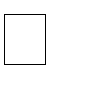 that I served as   	at   	from  	to  	FORM CREPLACEMENT DECLARATIONS OF THE RECOGNITION DEED AS PER ART. 47 OF THE DECREE OF THE PRESIDENT OF THE REPUBLIC OF THE 28 DECEMBRE 2000, N° 445.I, the undersigned  	(surname and name)Born in  	province of 	on the  	And residing in 	street name 	Being aware of the penal charges in case of untruthful declarations, of forgery and use untrue acts, mentioned in art. 76 of the Decree of the President of the Republic of the 28 December 2000, n° 445DECLARE:I, the undersigned, declare as well that I am aware of the fact that, as per the Legislative Decree of the 30 June 2003, n° 196 that the collected personal data will be treated, also with computer-based tools, exclusively in the framework of the procedure for which the present declaration is made. Date  	The Declarant (1)(1): As per art. 38 of the Decree of the President of the Republic of the 28 December 2000, n° 445, the statement is undersigned by the concerned person in the presence of a person in charge or undersigned and sent jointly with a photocopy of the document of the declarant, through a delegate or by post.The titles/publications of which the conformity to the original is stated can be included in only one replacement declaration, but they must be expressly mentioned, since it not sufficient a generic expression of the kind of “… all the documents/publications enclosed to the application are conform to the original ….”.Strictly by way of example some formulations that may be copied in the fac-simile of the replacement declarations of the recognition deeds are included below: - copy of the following publication entitled: 	issued by: 		reproduced entirely/extract from page 	 to page  	 and therefore including n°  		of sheet is conform to the original. 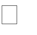 - copy of the following deed/document :  	kept/issued by the public administration  	 including n°  	of sheets is conform to the original. - copy of the study/service title: 	issued by  	on the  	 is conform to the original. -for the publication   	 (title)The publisher   	(name, surname or denomination)Performed the obligations as per Decree of the President of the Republic of 3 May 2006, n° 252 by which they issued the regulations establishing the rules as regards the legal deposit of document of cultural interest aimed at a public utilization, as envisaged by art. 5 of the Law of 15 April 2004, n° 106.